Home Learning TV: Middle Literacy and language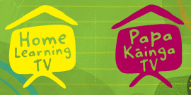 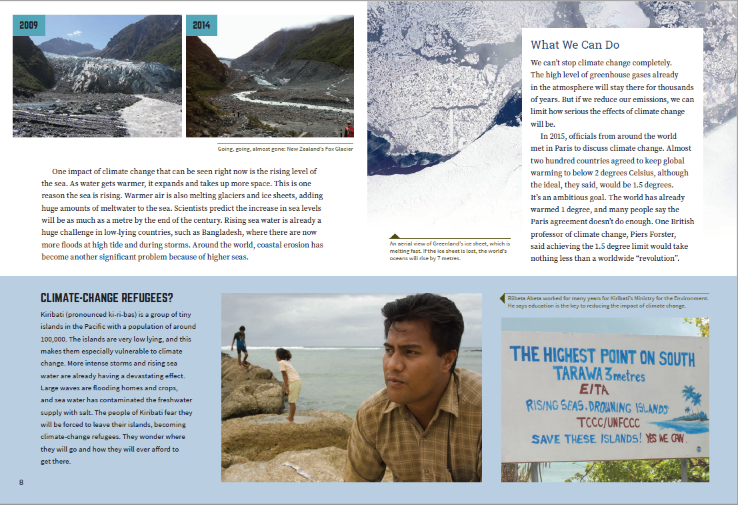 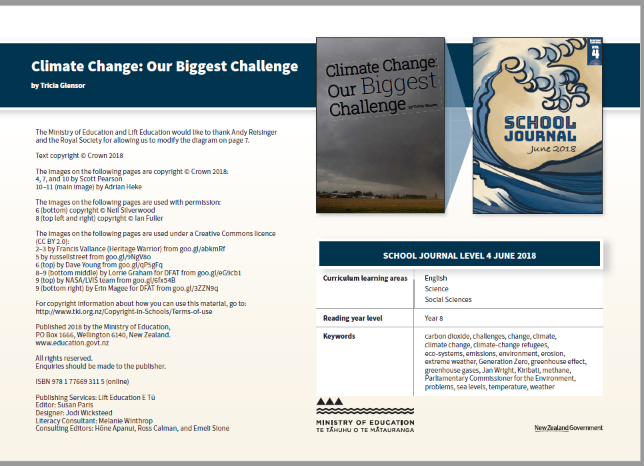 Segment lesson planning detailsTitle for segment:Kiribati – A Nation Disappearing Into the SeaKiribati – A Nation Disappearing Into the SeaKiribati – A Nation Disappearing Into the SeaKiribati – A Nation Disappearing Into the SeaYear levels (e.g. Yrs1 – 3):NZC learning areas: Purpose of lesson:(What learners will learn)To inform students about how climate change is affecting  the small Pacfic nation of Kiribati and meet a school who is raising money to support them.English:
Learn to  listen for the main ideas  and record these  in the form of notes and note taking
Science: Planet Earth and beyondDescribe how natural features are changed and resources affected by natural events and human actions.To inform students about how climate change is affecting  the small Pacfic nation of Kiribati and meet a school who is raising money to support them.English:
Learn to  listen for the main ideas  and record these  in the form of notes and note taking
Science: Planet Earth and beyondDescribe how natural features are changed and resources affected by natural events and human actions.To inform students about how climate change is affecting  the small Pacfic nation of Kiribati and meet a school who is raising money to support them.English:
Learn to  listen for the main ideas  and record these  in the form of notes and note taking
Science: Planet Earth and beyondDescribe how natural features are changed and resources affected by natural events and human actions.To inform students about how climate change is affecting  the small Pacfic nation of Kiribati and meet a school who is raising money to support them.English:
Learn to  listen for the main ideas  and record these  in the form of notes and note taking
Science: Planet Earth and beyondDescribe how natural features are changed and resources affected by natural events and human actions.Success Criteria – students will be able to:(how they will know when they have learnt it)Listen for information and take notes  capturing the main ideas and using these notes to remember ideas and factsUnderstand that every human being in the world requires the necessities of lifeTo have empathy with those who do not have these necessities and learn that social justice is about being fairUnderstand that you can make a difference and meet a school who is doing thisListen for information and take notes  capturing the main ideas and using these notes to remember ideas and factsUnderstand that every human being in the world requires the necessities of lifeTo have empathy with those who do not have these necessities and learn that social justice is about being fairUnderstand that you can make a difference and meet a school who is doing thisListen for information and take notes  capturing the main ideas and using these notes to remember ideas and factsUnderstand that every human being in the world requires the necessities of lifeTo have empathy with those who do not have these necessities and learn that social justice is about being fairUnderstand that you can make a difference and meet a school who is doing thisListen for information and take notes  capturing the main ideas and using these notes to remember ideas and factsUnderstand that every human being in the world requires the necessities of lifeTo have empathy with those who do not have these necessities and learn that social justice is about being fairUnderstand that you can make a difference and meet a school who is doing thisSegment content/context details (as appropriate)Segment content/context details (as appropriate)Segment content/context details (as appropriate)Segment content/context details (as appropriate)Segment content/context details (as appropriate)Māori specific content i.e. the learning draws on Mātauranga Māori:Te reo used in context Pacific specific content i.e. the learning is focused on Pacific knowledge:Pacific specific content i.e. the learning is focused on Pacific knowledge:Topic is Pacific based and pertains to a pacific nationSegment production detailsSegment production detailsSegment production detailsSegment production detailsSegment production detailsEquipment requirements:WhiteboardWhiteboardWhiteboardWhiteboardCopyright requirements:Please be specific: Source(Seven Sizzling Sausages by Sam Smith –url link to the source), intended use (to demonstrate alliteration), and length (timings for video clips)Segment links and attachments (list all links to recordings or attachments, the source and confirm that copyright permissions are granted)Segment links and attachments (list all links to recordings or attachments, the source and confirm that copyright permissions are granted)Segment links and attachments (list all links to recordings or attachments, the source and confirm that copyright permissions are granted)Segment links and attachments (list all links to recordings or attachments, the source and confirm that copyright permissions are granted)Segment links and attachments (list all links to recordings or attachments, the source and confirm that copyright permissions are granted)Links to recordings /resourceshttps://www.youtube.com/watch?v=7Ni4gcl4tpE - first  2:11  secondshttp://instructionalseries.tki.org.nz/content/download/41107/458742/file/Climate%20Change-SchoolJournal%20Level4.pdf -Climate change our biggest challenge by Tricia Glensor, School Journal Level 4 June 2018https://www.youtube.com/watch?v=7Ni4gcl4tpE - first  2:11  secondshttp://instructionalseries.tki.org.nz/content/download/41107/458742/file/Climate%20Change-SchoolJournal%20Level4.pdf -Climate change our biggest challenge by Tricia Glensor, School Journal Level 4 June 2018https://www.youtube.com/watch?v=7Ni4gcl4tpE - first  2:11  secondshttp://instructionalseries.tki.org.nz/content/download/41107/458742/file/Climate%20Change-SchoolJournal%20Level4.pdf -Climate change our biggest challenge by Tricia Glensor, School Journal Level 4 June 2018https://www.youtube.com/watch?v=7Ni4gcl4tpE - first  2:11  secondshttp://instructionalseries.tki.org.nz/content/download/41107/458742/file/Climate%20Change-SchoolJournal%20Level4.pdf -Climate change our biggest challenge by Tricia Glensor, School Journal Level 4 June 2018Attachments Segment plan contentSegment plan contentSegment plan contentSegment plan contentSegment plan content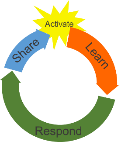 Teaching and learning activities linked to purposeTeaching and learning activities linked to purposeHigh level script (key points/questions) High level script (key points/questions) Activate: Activating prior learning, knowledge of contexts and relationships(3 min)Building interest – drawing the students in and setting the sceneIntroducing new knowledge Building interest – drawing the students in and setting the sceneIntroducing new knowledge Tēnā koutou katoa, Talofa, Malo ni, Fakaalofa lahi atu and hello to everyone again. (your choice of greetings here Marissa)Are you enjoying our focus on social justice? Have you thought of any ways that you or your whānau could support social justice and help to bring about change? Today we are continuing with our theme of Social justice.For today’s lesson you need some paper and a pencil or pen.Would you like to live on an island in the Pacific with long beaches and warm waters – sounds like the perfect place? (***POWERPOINT FF**)- slide 2  What would you do while you were there? (thinking time 10 secs)Swim, lie under the shade of a  palm tree, rest and drink the delicious  pineapple juice and eat the beautiful  food? Sounds wonderful and that is what we dream about when we think what it could be like if we went on a holiday to an island. Perhaps you or your whānau have already been to an island like this or lived on one before coming to Aotearoa?
But would it be like to live on that island forever or would you be happy to return and come back to the place you call home?I love to go away but I also love to return home to the place I know, where my friends and family are.All humans need certain things to survive – can you guess what they are?  ( thinking time 10 sec) So what did you think of?      McDonalds?  NO…….. A new bike?      NoHere is the list of the things every person anywhere in the world needs to survive:We need: Shelter, sleep, Food, Water and Clean air Those things are called the basic necessities of life.  We all need them and if we don’t have them we would not survive.(***POWERPOINT FF**)- slide 3    repeat as PP shows  Food, Water, Clean air, sleep and shelter  - oh and I would like to add everyone needs to be loved.  
In New Zealand we try to give everyone enough of those things but unfortunately not everyone in the world has access to food, water, clean air and sleep.Today we are going to visit a Pacific Island called Kiribati and find out what is happening to their island and then we are going to hear how a group of people connected across the world including kids and schools in New Zealand are helping themTēnā koutou katoa, Talofa, Malo ni, Fakaalofa lahi atu and hello to everyone again. (your choice of greetings here Marissa)Are you enjoying our focus on social justice? Have you thought of any ways that you or your whānau could support social justice and help to bring about change? Today we are continuing with our theme of Social justice.For today’s lesson you need some paper and a pencil or pen.Would you like to live on an island in the Pacific with long beaches and warm waters – sounds like the perfect place? (***POWERPOINT FF**)- slide 2  What would you do while you were there? (thinking time 10 secs)Swim, lie under the shade of a  palm tree, rest and drink the delicious  pineapple juice and eat the beautiful  food? Sounds wonderful and that is what we dream about when we think what it could be like if we went on a holiday to an island. Perhaps you or your whānau have already been to an island like this or lived on one before coming to Aotearoa?
But would it be like to live on that island forever or would you be happy to return and come back to the place you call home?I love to go away but I also love to return home to the place I know, where my friends and family are.All humans need certain things to survive – can you guess what they are?  ( thinking time 10 sec) So what did you think of?      McDonalds?  NO…….. A new bike?      NoHere is the list of the things every person anywhere in the world needs to survive:We need: Shelter, sleep, Food, Water and Clean air Those things are called the basic necessities of life.  We all need them and if we don’t have them we would not survive.(***POWERPOINT FF**)- slide 3    repeat as PP shows  Food, Water, Clean air, sleep and shelter  - oh and I would like to add everyone needs to be loved.  
In New Zealand we try to give everyone enough of those things but unfortunately not everyone in the world has access to food, water, clean air and sleep.Today we are going to visit a Pacific Island called Kiribati and find out what is happening to their island and then we are going to hear how a group of people connected across the world including kids and schools in New Zealand are helping themLearn: Introducing learningReinforce routines, provide multiple exposure to concepts, and strategies. Scaffolding learning (13 mins)Setting Learning ObjectivesIntroducing Video clip first viewing  just to watchReview the first viewingSetting up the second viewing and the note taking Modelling the note takingReviewing VideoReviewing the note taking and sharing yoursReinforcing goalIntroducing next part of the lesson a school raising moneyIntroduce Isla from Christ the King school talking about their support of KiribatiWatch the video of her answering some questions 
Questions are:How did you hear about Kiribati? What have you found out are some of the problems for the people on Karabati?What have you and you school been trying to do to help them?The people of Kiribati have also been helped to learn how they can help themselves – can you tell us about what they have learnt to do?Have you got anything else planned to help them?Revisit the necessities of lifeSetting Learning ObjectivesIntroducing Video clip first viewing  just to watchReview the first viewingSetting up the second viewing and the note taking Modelling the note takingReviewing VideoReviewing the note taking and sharing yoursReinforcing goalIntroducing next part of the lesson a school raising moneyIntroduce Isla from Christ the King school talking about their support of KiribatiWatch the video of her answering some questions 
Questions are:How did you hear about Kiribati? What have you found out are some of the problems for the people on Karabati?What have you and you school been trying to do to help them?The people of Kiribati have also been helped to learn how they can help themselves – can you tell us about what they have learnt to do?Have you got anything else planned to help them?Revisit the necessities of life(***POWERPOINT OS slide 4***) 
Our goal for the lesson is 
learn to make notes to summarise so we can remember  and share correct informationunderstand that every human being in the world requires the necessities of lifelearn that social justice is about being fairunderstand that you can make a difference and meet a school who is doing this.that’s called listening to think and organise for learning 
If you have a pen and paper you could write down or draw some of the things you hear that you think are important – just write a word or draw a picture.So here is a short video which tells you about the Republic of Kiribati which, due to climate change is disappearing under the sea.Let’s listen to it first just to hear what they are telling us and then we will listen and make notes on the important information we hear.(***ROLL VT***) 
https://www.youtube.com/watch?v=7Ni4gcl4tpE      (Video played just up  to 2min11sec.)That was interesting I liked that they had what the speaker was saying written at the bottom of the picture – it meant that I could read and listen at the same time.Now let’s listen again and as you listen try to write or draw some of the things you hear. Don’t write long sentences – just the main words so you can remember.While the video is on I will also make notes here on the whiteboard and when the video  is finished let’s see if we found the same things(***WHITEBOARD***) – So the title of our notes is going to be Kiribati – I’ll put that up here:Here’s the space for my drawings or notes – notes means just the important words or bit of sentences so I can remember I remember  one of the things I  heard is that there are 100,000 people who live on the island so….. instead of writing – There are 100,0000 people who live on Kiribati you would just write (presenter models on whiteboard)100,000 people.Don’t write too many words just the important ones so you can rememberHave a go and let’s listen:(***ROLL VT***) (2min 11 sec)While students listening on the whiteboard write your notesOn white board write: 33 islands (or draw an island and write 33 in the middle of it)2100 island gone (or 2100 and big x beside it)Tallest part 3 meters 100, 000 people1 roadFriendly people  (or face with a big smile)Gee what a beautiful island  - and the kids were  and friendly  smiling a lot – but the presenter did tell us about the water rising up and creating problems for the people of Kiribati.How did you get on with writing or drawing some pictures to help you remember and organise your thinking?Let’s look at the notes I have written:(***WHITEBOARD***)33 islands I thought there was only 1 but there must be lots of little one2100 island gone Its 2020 now so that is  just 80 years from now – in the big world that is not very long at all – how old will you be then?Tallest part 3 meters   	only 3 meter high……… Steven Adams the basket baller  is 2.19 meters high so it would be just another half of him….. maybe you could measure 3 meters after this100, 000 people -   we had that let’s check we have written it correctly it has 5 zeros1 road 	that is on the main island which is called South TarawaFriendly people     the people are  very friendly Did you get some of the ones I did? – did you draw some pictures – show me…..well done!!When I have these notes, I can tell others about the video by using the notes to remind me. I could use them to write about Kiribati as well.Did you notice the clip  also tells  us the people of Kiribati  are being affected by climate change and they need help. One of their big problems is that their drinking water is being polluted by the sea water which if you remember is one of the 5 basic things we need to survive.But here is some good news……guess what? People from all over the world including New Zealand are trying to help them. They are doing lots of different things to support them. This is called Social Justice or Te Whakawa Hapori in te reo which means we have to be fair to everyone  Let’s hear from Isla who is from Christ the King School in Christchurch. Her school is part of a bigger group called Caritas that are helping the people of the Pacific. Let’s find out about how her school is helping. She has been at home in lockdown like all of us so her dad is asking her the questions and she is telling us what she has learnt. You could have another try at taking notes or drawing pictures about the main points.(***ROLL VT***)(1min 52sec)Thanks Isla!Isla knew lots of things about Karabati:Here are some of the notes I took earlier in the power point(***POWERPOINT OS slide 6***) (Presenter reads slide out loud)It makes us feel good when we are helping others and Isla’s school is doing that. New Zealand helps many countries and that is helping with Social Justice, helping the world to be fair for all people.As we said, everyone in the world should have access to those necessities of life…Can you remember them -Everyone in the world should have access to;Shelter,	 sleep, Food, Water, and Clean air and those people who have a little more need to help so others can have that.The people of Kiribati are getting help and learning to help themselves. Some other ways I saw when I was learning about this was that they are planting mangrove trees to protect their island. They have been given  special machines. These machines turn drinking water mixed with sea water into fresh water for everyone to drink. This is because the drinking water had mixed with sea water due to the seas rising. In New Zealand we love our fresh water and we can just turn the tap and have a drink.(***POWERPOINT OS slide 4***) 
Our goal for the lesson is 
learn to make notes to summarise so we can remember  and share correct informationunderstand that every human being in the world requires the necessities of lifelearn that social justice is about being fairunderstand that you can make a difference and meet a school who is doing this.that’s called listening to think and organise for learning 
If you have a pen and paper you could write down or draw some of the things you hear that you think are important – just write a word or draw a picture.So here is a short video which tells you about the Republic of Kiribati which, due to climate change is disappearing under the sea.Let’s listen to it first just to hear what they are telling us and then we will listen and make notes on the important information we hear.(***ROLL VT***) 
https://www.youtube.com/watch?v=7Ni4gcl4tpE      (Video played just up  to 2min11sec.)That was interesting I liked that they had what the speaker was saying written at the bottom of the picture – it meant that I could read and listen at the same time.Now let’s listen again and as you listen try to write or draw some of the things you hear. Don’t write long sentences – just the main words so you can remember.While the video is on I will also make notes here on the whiteboard and when the video  is finished let’s see if we found the same things(***WHITEBOARD***) – So the title of our notes is going to be Kiribati – I’ll put that up here:Here’s the space for my drawings or notes – notes means just the important words or bit of sentences so I can remember I remember  one of the things I  heard is that there are 100,000 people who live on the island so….. instead of writing – There are 100,0000 people who live on Kiribati you would just write (presenter models on whiteboard)100,000 people.Don’t write too many words just the important ones so you can rememberHave a go and let’s listen:(***ROLL VT***) (2min 11 sec)While students listening on the whiteboard write your notesOn white board write: 33 islands (or draw an island and write 33 in the middle of it)2100 island gone (or 2100 and big x beside it)Tallest part 3 meters 100, 000 people1 roadFriendly people  (or face with a big smile)Gee what a beautiful island  - and the kids were  and friendly  smiling a lot – but the presenter did tell us about the water rising up and creating problems for the people of Kiribati.How did you get on with writing or drawing some pictures to help you remember and organise your thinking?Let’s look at the notes I have written:(***WHITEBOARD***)33 islands I thought there was only 1 but there must be lots of little one2100 island gone Its 2020 now so that is  just 80 years from now – in the big world that is not very long at all – how old will you be then?Tallest part 3 meters   	only 3 meter high……… Steven Adams the basket baller  is 2.19 meters high so it would be just another half of him….. maybe you could measure 3 meters after this100, 000 people -   we had that let’s check we have written it correctly it has 5 zeros1 road 	that is on the main island which is called South TarawaFriendly people     the people are  very friendly Did you get some of the ones I did? – did you draw some pictures – show me…..well done!!When I have these notes, I can tell others about the video by using the notes to remind me. I could use them to write about Kiribati as well.Did you notice the clip  also tells  us the people of Kiribati  are being affected by climate change and they need help. One of their big problems is that their drinking water is being polluted by the sea water which if you remember is one of the 5 basic things we need to survive.But here is some good news……guess what? People from all over the world including New Zealand are trying to help them. They are doing lots of different things to support them. This is called Social Justice or Te Whakawa Hapori in te reo which means we have to be fair to everyone  Let’s hear from Isla who is from Christ the King School in Christchurch. Her school is part of a bigger group called Caritas that are helping the people of the Pacific. Let’s find out about how her school is helping. She has been at home in lockdown like all of us so her dad is asking her the questions and she is telling us what she has learnt. You could have another try at taking notes or drawing pictures about the main points.(***ROLL VT***)(1min 52sec)Thanks Isla!Isla knew lots of things about Karabati:Here are some of the notes I took earlier in the power point(***POWERPOINT OS slide 6***) (Presenter reads slide out loud)It makes us feel good when we are helping others and Isla’s school is doing that. New Zealand helps many countries and that is helping with Social Justice, helping the world to be fair for all people.As we said, everyone in the world should have access to those necessities of life…Can you remember them -Everyone in the world should have access to;Shelter,	 sleep, Food, Water, and Clean air and those people who have a little more need to help so others can have that.The people of Kiribati are getting help and learning to help themselves. Some other ways I saw when I was learning about this was that they are planting mangrove trees to protect their island. They have been given  special machines. These machines turn drinking water mixed with sea water into fresh water for everyone to drink. This is because the drinking water had mixed with sea water due to the seas rising. In New Zealand we love our fresh water and we can just turn the tap and have a drink.Respond: Providing opportunities to use and practice (4 min 30 sec)Opportunity to practiceReview success criteria and model checking for successOpportunity to practiceReview success criteria and model checking for successNow it is your turn, I am going to read a segment of text to you, it is about climate change. It is called Climate Change: Our Biggest Challenge by Tricia Glensor and is from School Journal Level 4 June 2018.You take some notes so that you can tell someone about it  later making sure that it is interesting and correct.(Presenter reads segment of text)One impact of climate change that can be seen right now is the rising level of the sea. As water gets warmer, it expands and takes up more space. This is one reason the sea is rising. Warmer air is also melting glaciers and ice sheets, adding huge amounts of meltwater to the sea. Scientists predict the increase in sea levels will be as much as a metre by the end of the century. Rising sea water is already a huge challenge in low-lying countries, such as Bangladesh, where there are now more floods at high tide and during storms. Around the world, coastal erosion has become another significant problem because of higher seas.CLIMATE-CHANGE REFUGEES?Kiribati (pronounced ki-ri-bas) is a group of tiny islands in the Pacific with a population of around 100,000. The islands are very low lying, and thismakes them especially vulnerable to climate change. More intense storms and rising sea water are already having a devastating effect. Large waves are flooding homes and crops, and sea water has contaminated the freshwater supply with salt. The people of Kiribati fear theywill be forced to leave their islands, becoming climate-change refugees. They wonder where they will go and how they will ever afford to get there.What We Can DoWe can’t stop climate change completely. The high level of greenhouse gases already in the atmosphere will stay there for thousands of years. But if we reduce our emissions, we can limit how serious the effects of climate change will be.In 2015, officials from around the world met in Paris to discuss climate change. Almost two hundred countries agreed to keep global warming to below 2 degrees Celsius, although the ideal, they said, would be 1.5 degrees. It’s an ambitious goal. The world has already warmed 1 degree, and many people say the Paris agreement doesn’t do enough. One Britishprofessor of climate change, Piers Forster, said achieving the 1.5 degree limit would take nothing less than a worldwide “revolution”.How did you go? There were some more facts about Kiribati in there, did you see that it repeated some of our learning from earlier?I hope you remembered to write just bullet points with a few words and that you got all the interesting facts.Kino kē koutou.Do you remember what our success criteria for today was?Yes that is right we were going to learn to make notes to summarise so we can remember  and share correct informationunderstand that every human being in the world requires the necessities of lifelearn that social justice is about being fairunderstand that you can make a difference and meet a school who is doing this.Do you think we have achieved our goals? Let’s check.First we learnt about what every human needs in order to survive. Do you remember what that was?Āe, that’s correct, shelter, sleep, food, water and clean air.Then we learned all about how to take notes when we were listening to a video, do you remember the key thing- yes that is right just write using bullet points of a few words, not whole sentences.So that is our first two goals achieved.Then we found out what social justice is and listened to how one school is helping people who are affected by climate change, do you remember who we listened to? Yes, Isla at Christ the King School in Christchurch.So that was our next 2 goals achieved. Wow we have learned a lot today!Now it is your turn, I am going to read a segment of text to you, it is about climate change. It is called Climate Change: Our Biggest Challenge by Tricia Glensor and is from School Journal Level 4 June 2018.You take some notes so that you can tell someone about it  later making sure that it is interesting and correct.(Presenter reads segment of text)One impact of climate change that can be seen right now is the rising level of the sea. As water gets warmer, it expands and takes up more space. This is one reason the sea is rising. Warmer air is also melting glaciers and ice sheets, adding huge amounts of meltwater to the sea. Scientists predict the increase in sea levels will be as much as a metre by the end of the century. Rising sea water is already a huge challenge in low-lying countries, such as Bangladesh, where there are now more floods at high tide and during storms. Around the world, coastal erosion has become another significant problem because of higher seas.CLIMATE-CHANGE REFUGEES?Kiribati (pronounced ki-ri-bas) is a group of tiny islands in the Pacific with a population of around 100,000. The islands are very low lying, and thismakes them especially vulnerable to climate change. More intense storms and rising sea water are already having a devastating effect. Large waves are flooding homes and crops, and sea water has contaminated the freshwater supply with salt. The people of Kiribati fear theywill be forced to leave their islands, becoming climate-change refugees. They wonder where they will go and how they will ever afford to get there.What We Can DoWe can’t stop climate change completely. The high level of greenhouse gases already in the atmosphere will stay there for thousands of years. But if we reduce our emissions, we can limit how serious the effects of climate change will be.In 2015, officials from around the world met in Paris to discuss climate change. Almost two hundred countries agreed to keep global warming to below 2 degrees Celsius, although the ideal, they said, would be 1.5 degrees. It’s an ambitious goal. The world has already warmed 1 degree, and many people say the Paris agreement doesn’t do enough. One Britishprofessor of climate change, Piers Forster, said achieving the 1.5 degree limit would take nothing less than a worldwide “revolution”.How did you go? There were some more facts about Kiribati in there, did you see that it repeated some of our learning from earlier?I hope you remembered to write just bullet points with a few words and that you got all the interesting facts.Kino kē koutou.Do you remember what our success criteria for today was?Yes that is right we were going to learn to make notes to summarise so we can remember  and share correct informationunderstand that every human being in the world requires the necessities of lifelearn that social justice is about being fairunderstand that you can make a difference and meet a school who is doing this.Do you think we have achieved our goals? Let’s check.First we learnt about what every human needs in order to survive. Do you remember what that was?Āe, that’s correct, shelter, sleep, food, water and clean air.Then we learned all about how to take notes when we were listening to a video, do you remember the key thing- yes that is right just write using bullet points of a few words, not whole sentences.So that is our first two goals achieved.Then we found out what social justice is and listened to how one school is helping people who are affected by climate change, do you remember who we listened to? Yes, Isla at Christ the King School in Christchurch.So that was our next 2 goals achieved. Wow we have learned a lot today!Share: Learner and parent  reflection on learning and engagement and what they can do next(1 min)Debrief prompts student’s reflection on learning outcomes and progressIncludes opportunity to share learning or learn together  with whanau, HLTV or others Reiterates the task if done outside of the lessonIntroduces ‘independent learning’ through a provocationGuide whānauDebrief prompts student’s reflection on learning outcomes and progressIncludes opportunity to share learning or learn together  with whanau, HLTV or others Reiterates the task if done outside of the lessonIntroduces ‘independent learning’ through a provocationGuide whānauSo, what could you do?You could tell someone in your whānau all about Kiribati – use your notes to make sure your story is interesting and to make sure what you say is correct. You could get a tape measure and measure 3 metres to see how high the highest place in Kiribati is.If you have not got a measure you could get an adult to step out 3 big steps ( an adult’s step is about 1 metre) You could go to google maps and put in Kiribati and see where it is in the Pacific.When you get back to school you could ask your teacher if your class could try to raise money for a group of people in the world that don’t have all the necessities of life or the people of  Kiribati.I would love to hear about some of the things you are doing, remember you can email me at info@hltv.co.nz or text to 5811Ka kite anō i a koutou 😊(say goodbye in any way you would like Marissa)So, what could you do?You could tell someone in your whānau all about Kiribati – use your notes to make sure your story is interesting and to make sure what you say is correct. You could get a tape measure and measure 3 metres to see how high the highest place in Kiribati is.If you have not got a measure you could get an adult to step out 3 big steps ( an adult’s step is about 1 metre) You could go to google maps and put in Kiribati and see where it is in the Pacific.When you get back to school you could ask your teacher if your class could try to raise money for a group of people in the world that don’t have all the necessities of life or the people of  Kiribati.I would love to hear about some of the things you are doing, remember you can email me at info@hltv.co.nz or text to 5811Ka kite anō i a koutou 😊(say goodbye in any way you would like Marissa)